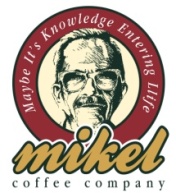                            THE FIRST COFFEE COMPANY                                        Η εταιρία  καταστημάτων  καφεστίασης  ‘’MIKEL’’                                προκειμένου να στελεχώσει τo κατάστημά της                                στη Λεωφ. Συγγρού 148, ζητά άτομα με εμπειρία                                  για το πόστο του service, ηλικίας 20- 35 ετών.                                 Αποστολή βιογραφικών (με επισυναπτόμενη                                 φωτογραφία) στο  hr.ath@georgiaff.gr                                Fax:211 800 4885 Τηλ.:210 2517 255   